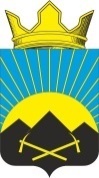 РОССИЙСКАЯ ФЕДЕРАЦИЯРОСТОВСКАЯ ОБЛАСТЬТАЦИНСКИЙ РАЙОНМУНИЦИПАЛЬНОЕ ОБРАЗОВАНИЕ«УГЛЕГОРСКОЕ СЕЛЬСКОЕ ПОСЕЛЕНИЕ»СОБРАНИЕ ДЕПУТАТОВ УГЛЕГОРСКОГО СЕЛЬСКОГО ПОСЕЛЕНИЯ__________________________________________________________________Решение30.10. 2019года                               № 146                                 пос. УглегорскийО внесении изменений в решениеСобрания депутатов Углегорского сельскогопоселения от 28.08.2018 № 102 «Об утверждении Положения о проведении публичных слушаний (общественных обсуждений) по вопросам градостроительной деятельности натерритории Углегорского сельского поселения»В соответствии с Градостроительным кодексом Российской Федерации, статьей 28 Федерального закона от 6 октября 2003 года № 131-ФЗ «Об общих принципах организации местного самоуправления в Российской Федерации», Федеральным законом от 02.08.2019 № 283- ФЗ, Уставом Углегорского  сельского поселения, Собрание депутатов Углегорского сельского поселения,-                                                     РЕШИЛО:Внести следующие изменения в решение Собрания депутатов Углегорского сельского поселения от 28.08.2018 № 102 «Об утверждении Положения о проведении публичных слушаний (общественных обсуждений) по вопросам градостроительной деятельности на территории Углегорского сельского поселения»:в пункте 6.2. заменить слова  «не менее двух и не более четырех» на «не менее одного и не более трех месяцев».Настоящее решение вступает в силу со дня его официального опубликования.    Контроль за выполнением настоящего решения оставляю за собой. Председатель Собрания депутатов – глава Углегорского сельского поселения                                         В.А.  Худомясов